                                                                                                                                                     Ф-ТС-19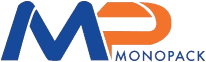                                         
ВИМОГИ ДО ФАЙЛІВ, ЯКІ НАДАЄ ЗАМОВНИК ДЛЯ ДОДРУКАРСЬКОЇ ПІДГОТОВКИ Для збільшення швидкості обробки файлів, а також з метою підвищення якості додрукарської підготовки необхідно дотримуватися наступних правил передачі електронних файлів для подальшої додрукарської підготовки в нашій компанії.Дякуємо Вам за розуміння та співпрацю!№                             ВИМОГИПРИМІТКИ1Векторні зображення, надсилати у форматі Adobe Illustrator (не вище версії CС).2Растрові зображення, надсилати у форматі PSDРастровий формат PSD (кожен елемент на окремому шарі)3У файлі має бути наявність тільки тих шарів, які відносяться до дизайну.Ефекти, що застосовуються до шарів (світіння, тіні, градієнтні заливки і т.д) не повинні бути «злиті» в один шар4У файлі формату PSD обов'язкова наявність пантонних каналів. При наявності в дизайні змішаних кольорів (пантонів)5При наявності у файлі білил і лаку, ці елементи виносити на окремий шар6Файли надсилати з роздільною здатністю 300 dpi, CMYK7Всі чорні тіні повинні робитися кольором Black, або Black + 1 колір8Замінити колір registration або  С100M100Y100 на К100При можливості замінювати колір, який складається з трьох і більше кольорів на дво- або одноколірний9У файлі повинні бути чітко вказані розміри основних елементів дизайну10Мінімальна товщина ліній - 0,16 мм, для виворотки - 0,12 мм11Мінімальний розмір шрифту - 5 ptНе рекомендуємо використовувати шрифт із зарубками12Дрібний текст повинен друкуватися одним кольором13Текст в файлах повинен бути тільки в кривихПри зміні змісту тексту в файлі, надсилати змінений фрагмент тексту тільки в кривих (або надати файл)14Текстову частину, яка піддається численним змінам, компонувати з урахуванням мінімальних витрат на переробку валів в майбутньому15У серійних замовленнях (окремі види одного і того ж продукту) всі елементи, які повторяються повинні мати однакове розташування і розмір.
Для зменшення кількості виготовлення валів16Надання зразка-еталона раніше надрукованого дизайну є обов'язковим.